Участь учнів Плющівської ЗОШ І-ІІІ ступенівв екологічному флеш – мобі «Приєднайся до Дня довкілля – посади вишню – окрасу рідної землі»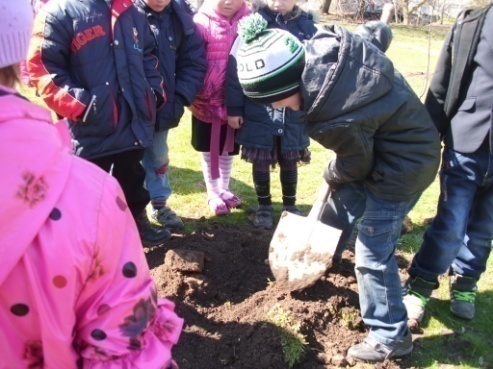 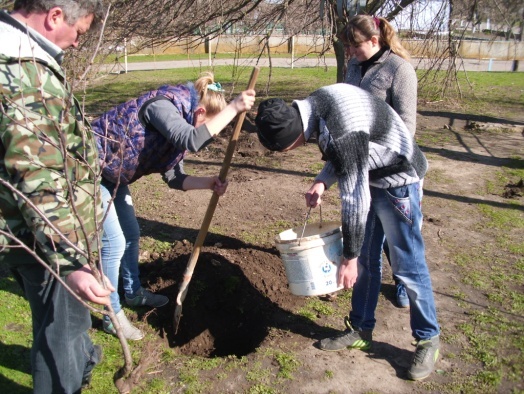 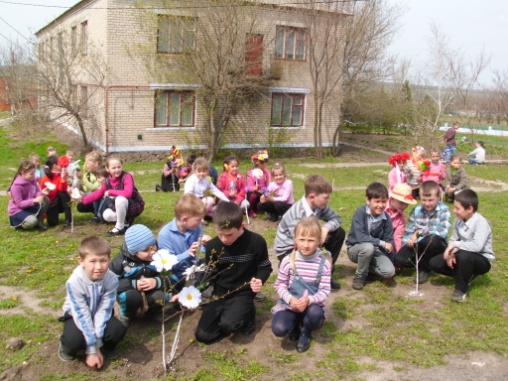 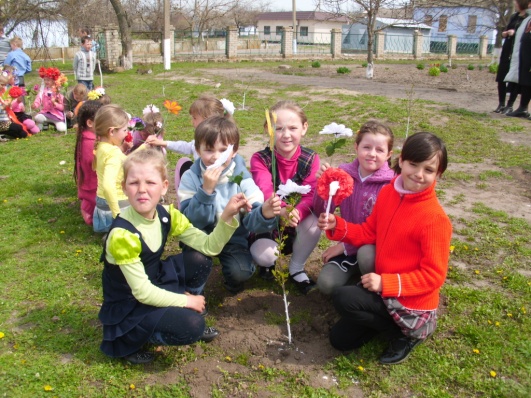 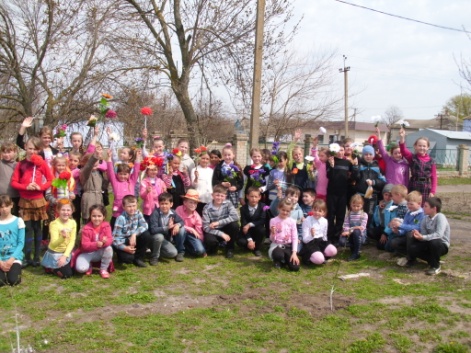 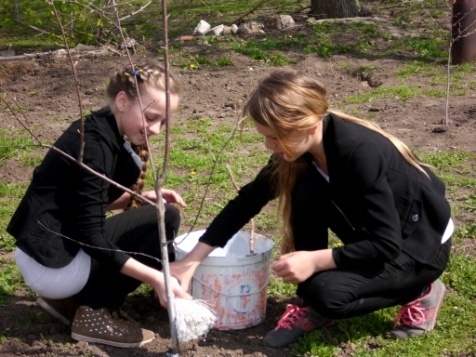 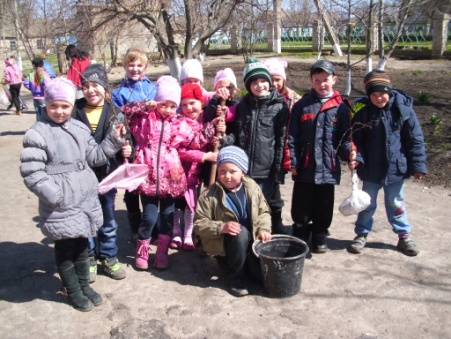 